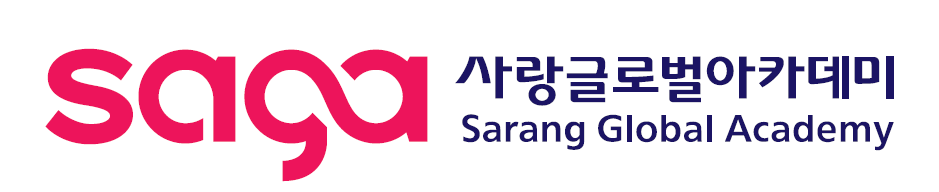 신앙간증문※ 각각의 칸에 함초롱바탕 11pt 또는 맑은 고딕 10pt, 줄간격 1.5 또는 160%로 작성하십시오.지원자 성명지원 과정1. 어떻게 기독교인이 되었으며, 당신의 삶을 주님께 헌신하도록 만든 계기는 무엇이었습니까?   (200 단어 내외로 작성)2. 사랑글로벌아카데미에  지원하게 된 동기는 무엇입니까? (100 단어 내외로 작성) 3. 졸업 후의 계획은 무엇입니까? (100 단어 내외로 작성)4. 다음의 양식에 맞게 본인의 직장, 사역, 훈련 경력을 작성하여 주십시오. (아래의 칸에 각각 최근의 것부터 차례로 작성하되, 지원과정과 연관된 것 위주로 간추려서 작성하십시오. 필요한 경우 칸을 추가할 수 있습니다.)4. 다음의 양식에 맞게 본인의 직장, 사역, 훈련 경력을 작성하여 주십시오. (아래의 칸에 각각 최근의 것부터 차례로 작성하되, 지원과정과 연관된 것 위주로 간추려서 작성하십시오. 필요한 경우 칸을 추가할 수 있습니다.)4. 다음의 양식에 맞게 본인의 직장, 사역, 훈련 경력을 작성하여 주십시오. (아래의 칸에 각각 최근의 것부터 차례로 작성하되, 지원과정과 연관된 것 위주로 간추려서 작성하십시오. 필요한 경우 칸을 추가할 수 있습니다.)4-1. 직장4-1. 직장4-1. 직장회사명/부서/직급기간(연월-연월)담당업무/본인의 역할4-2. 사역4-2. 사역4-2. 사역교회 또는 사역기관/부서기간(연월-연월)본인의 사역내용(역할)4-3. 훈련4-3. 훈련4-3. 훈련교회 또는 사역기관/부서기간(연월-연월)훈련내용